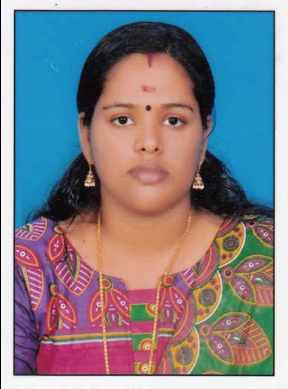             RESUMESANDRA  Email: Sandra.377392@2freemail.com 
Mobile: C/o 971501685421MOH NO : RN 009500
Career Objective: To Secure a Deserving Position in the field of Nursing in your Esteemed Organization to Sharpen my existing skills and be a Healing Hand to the Needed Ones. PERSONAL DETAILSDate of Birth		:	11-07-1990Sex			:	FemaleMarital Status		:	Married Religion 		:	HinduNationality    		:	Indian Languages Known  	:	English , Hindi  & Malayalam PASSPORT DETAILSDate of Issue		:	22-05-2013Date Expire		:	21-05-2023Place of Issue 		:	Trivandrum			ACADEMIC QUALIFICATIONSSLC . From Board of Public Examination in the Year 2005 , Kerala Higher Secondary Board of Public Examination in the Year 2007 , Kerala PROFESSIONAL QUALIFICATIONDiploma In General Nursing and Mid Wifery (2007-2011)INSTITUTION : Parabrahma School of Nursing , Kerala India.PROFESSIONAL REGISTRATIONUAE MOH REGISTERED  NURSE RN 009500 Kerala Nurses and Midwives Council Kerala, India (Registration No : 73449)WORK EXPERIENCE	 Worked as a Staff Nurse in Medical & Surgical Ward , Parabrahma Specialty Hospital & Research Center at Ochira , Kerala Period: 16-05-2011 to 27-05-2013 and 16-11-2013 to 27-06-2014Hospital Details Name : Parabrahma Specialty Hospital & Research Center Kerala, India Bed Capacity : 250 Ward Name : Medical Surgical Ward*still l am working in  yaseen medical center ajman  from 12/2/2015 .DUTIES & RESPONSIBILITIESPerforming Professional Nursing Care In Relating To Treatment and Welfare of the Patient.Foster Good Nurse Patient Relation Ship.Preparing and Assisting the Physician and Surgeon for any Procedures that the Client Required.Implementing and Evaluating the Planned Action.Maintaining all Stocks that are Available for the smooth Running of the Unit.Ensure that all the Rules and Policy of the Hospital are being Applied.Admission of the Patient According to the Hospital Procedure.Barrier Nursing Care.Provide and documented Nursing Interventions Based on Assessed Patient Needs and Plan of Care.Maintain Clean and Safe Environment for the Patient.Co-ordinate patient Case With Various Health Team Members Health Education to the Patient.Planning and Preparing for Discharge.Carrying out Physician Order Accurately Prevention of Cross Infection. Perform Nursing Tasks as Directed (Vital Signs , Collection of Sample, Dressing etc…)Psychological Support to the Patients Family Members.DECLARATION I hereby declare that the above information is correct to the best of my knowledge and belief. Yours Faithfully ,        	              	SANDRA  